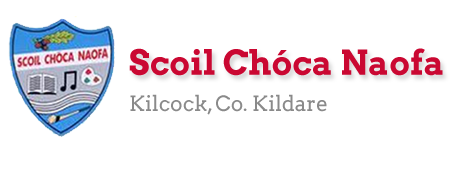            Work for Senior Infants Class : Week of Monday 22nd June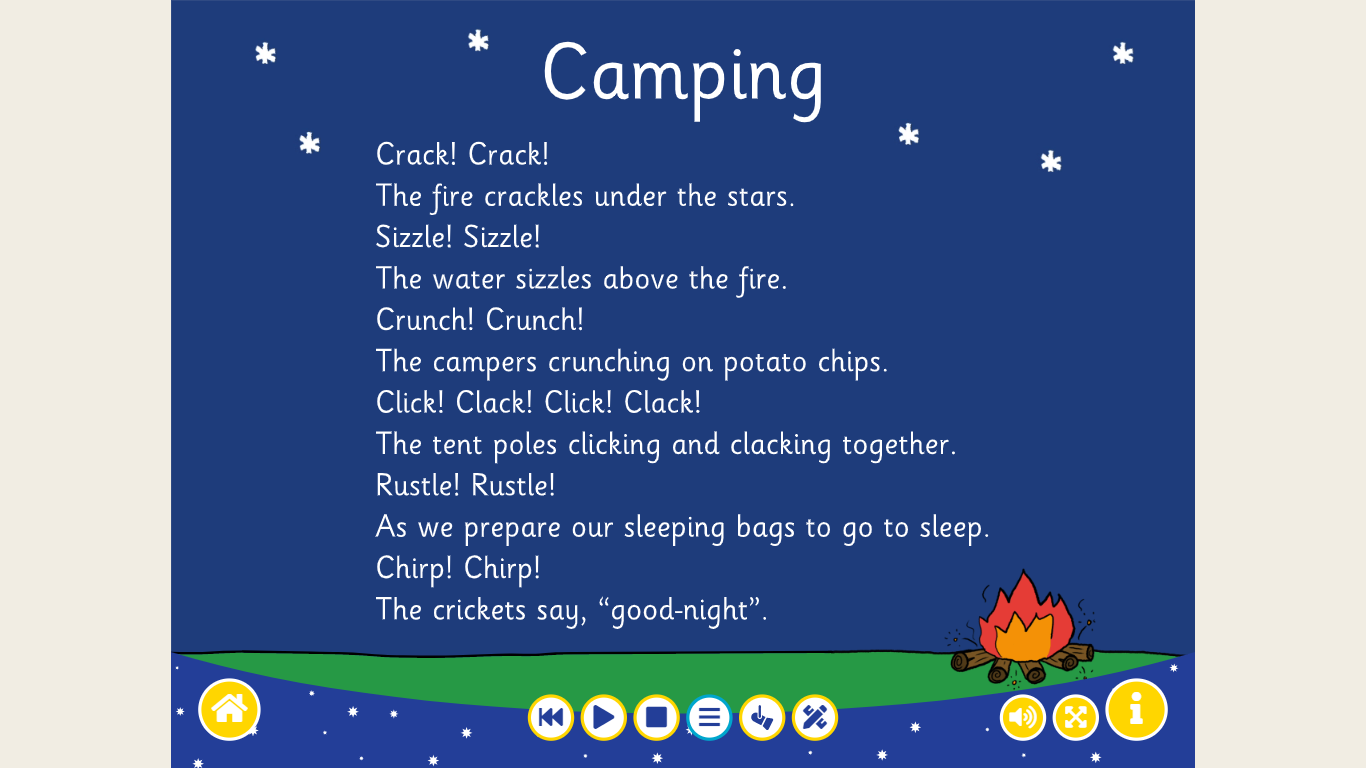 NOTE: Baking activities are Adult assisted only. 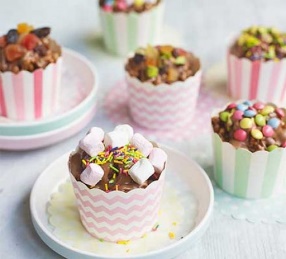 Chocolate Rice Krispies cakes 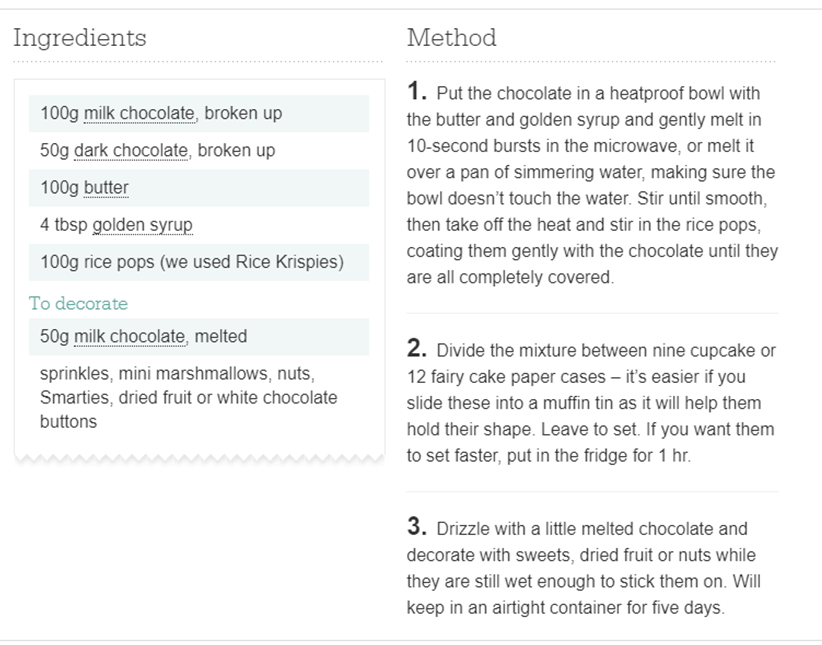 Yummy Flapjacks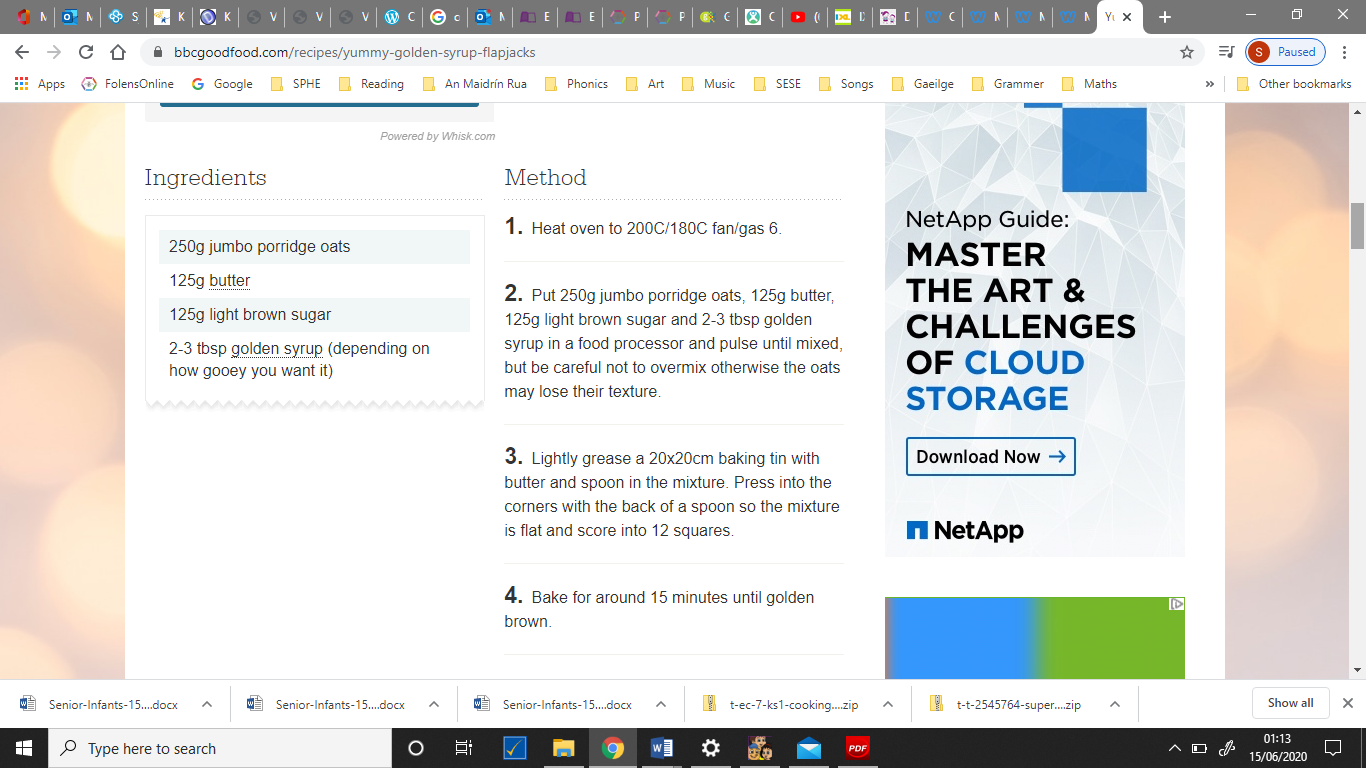 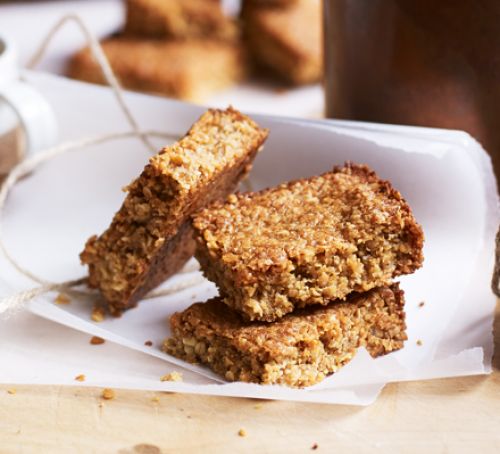                                                                         Pitta Pizzas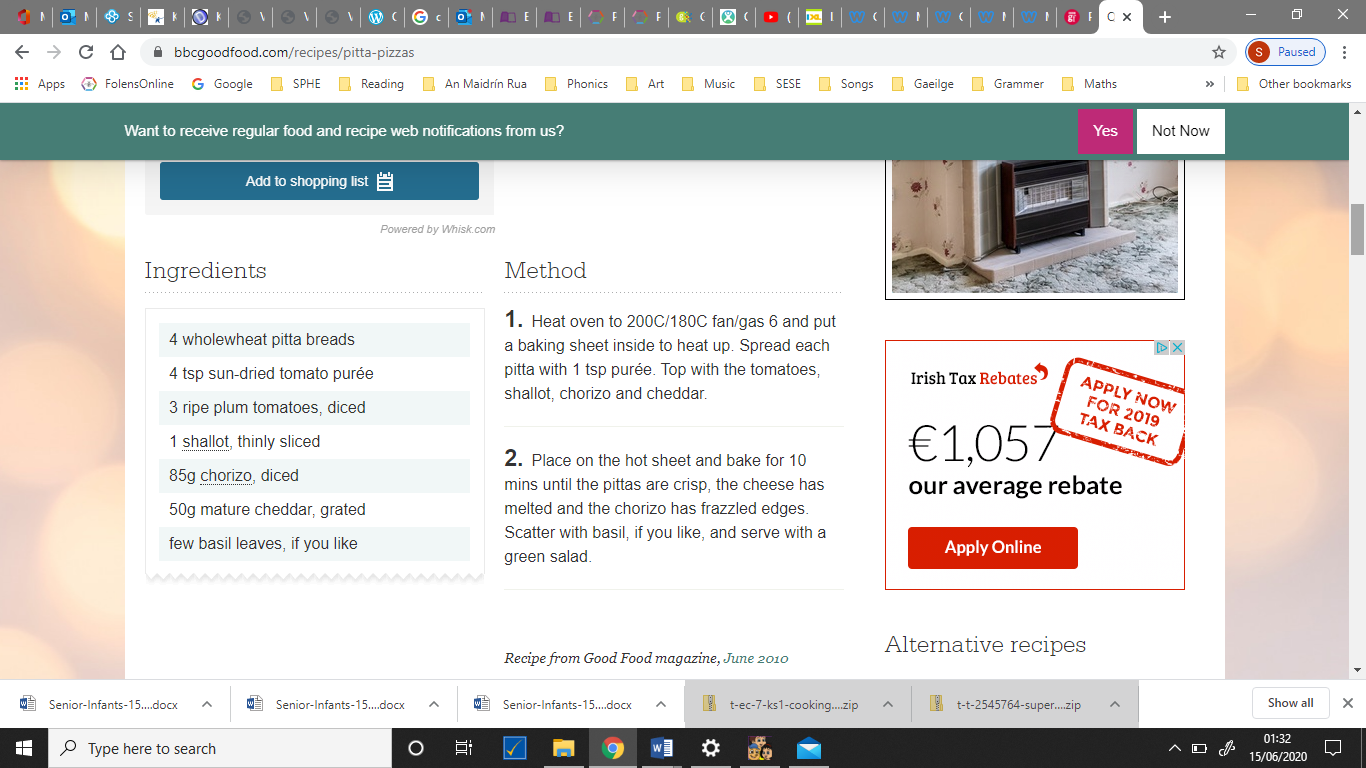 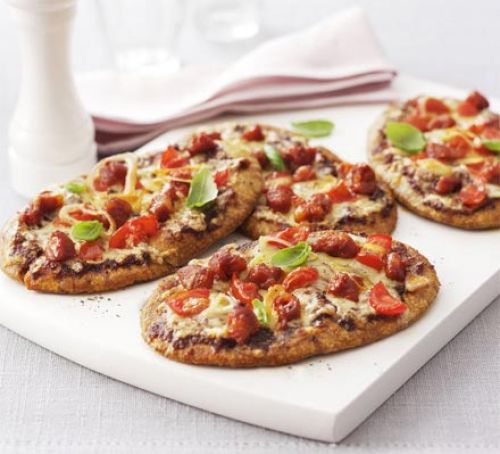 Bear on ToastBear on Toast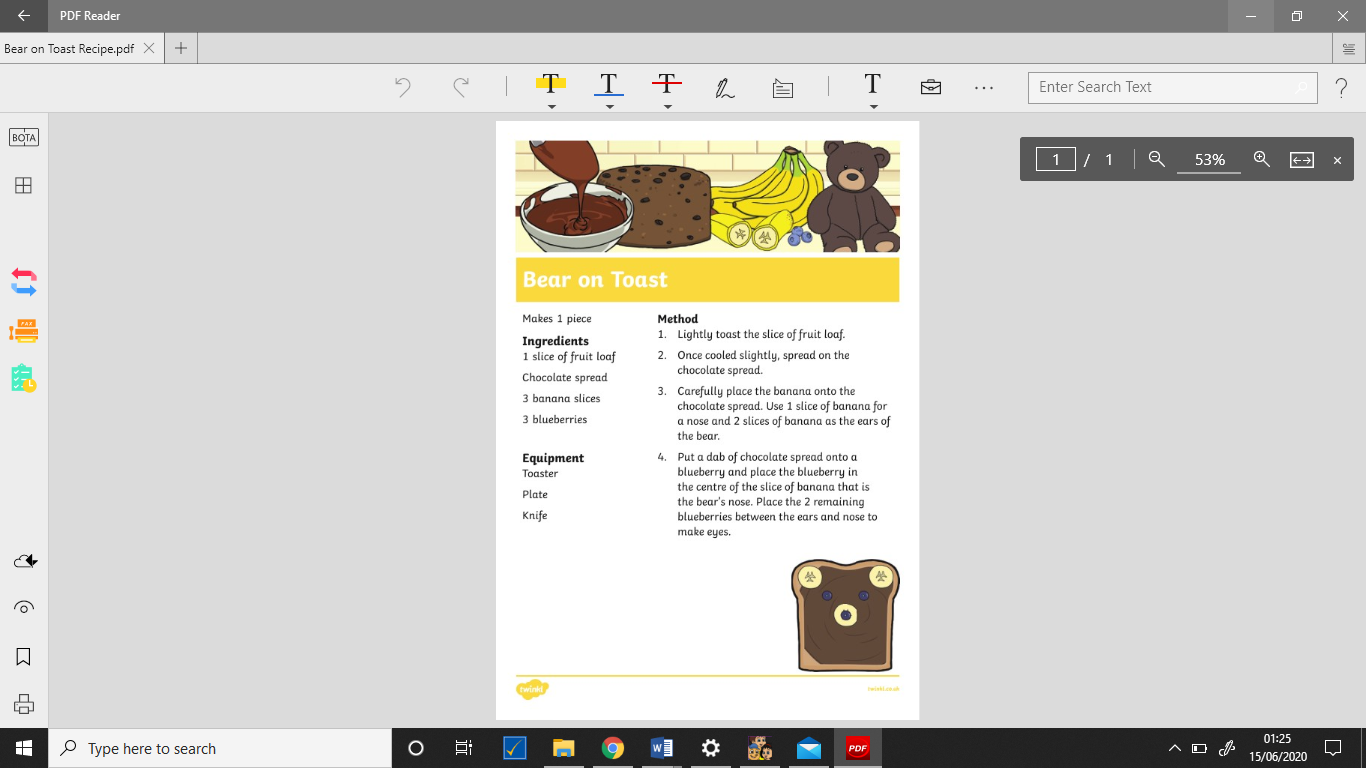 CHOICE BOARD  Here is your fun choice board for the week. Pick one thing to do every week from the board. Send us a pic. We would love to see which one you chose?!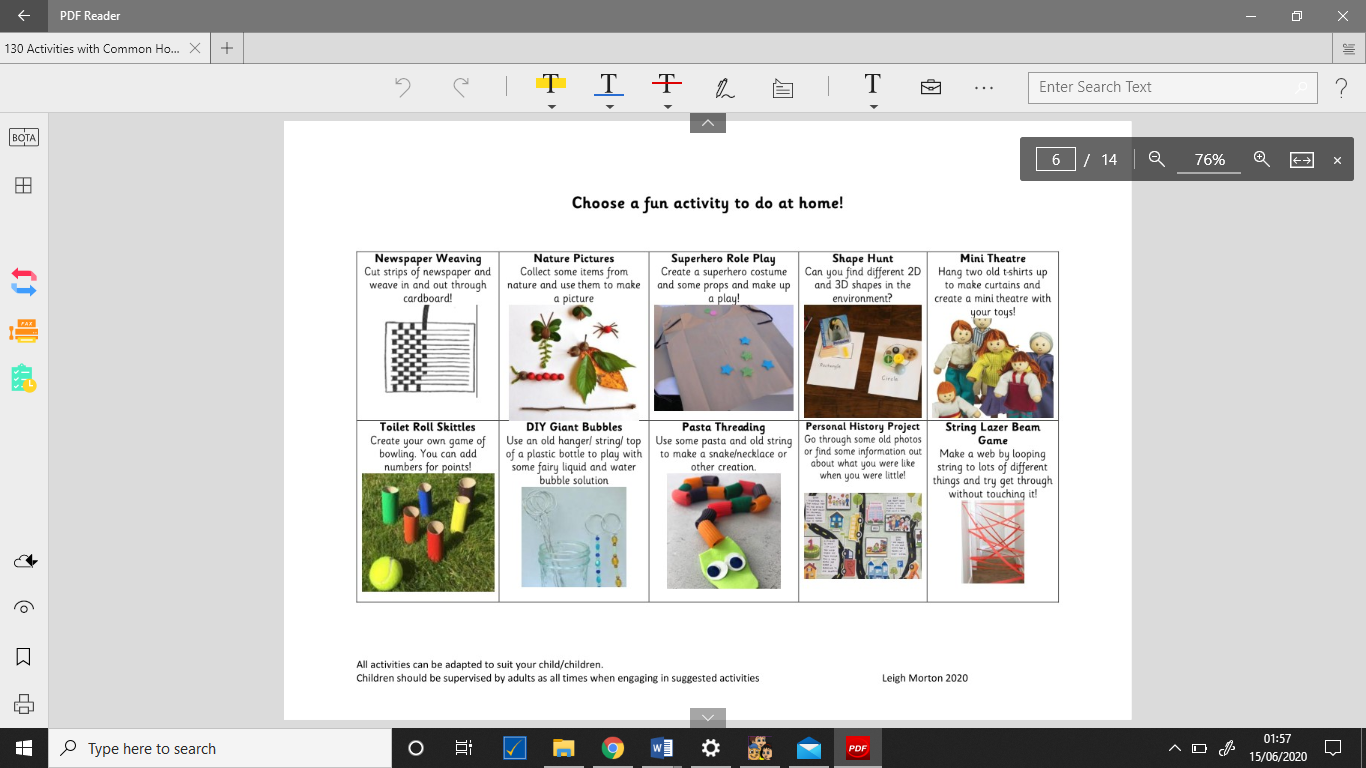 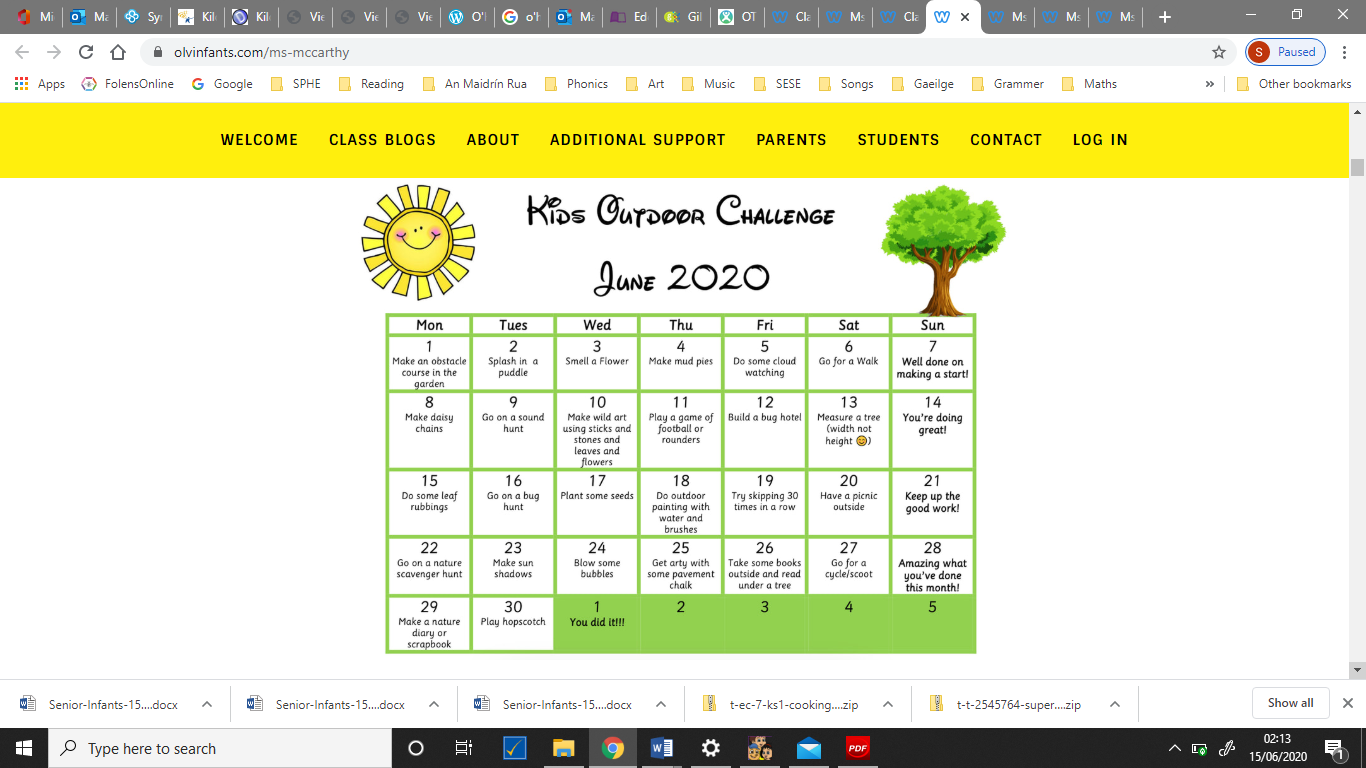          Useful Websites for this week:  (supplemental work – if needed) SESE :https://www.youtube.com/watch?v=cN1wYdotUQ8 Story about differencesPE: https://www.youtube.com/watch?v=oe_HDfdmnaM Pirate work out.English: Dictation lists. Call out these words and ask your child to write them independently (using cursive writing). https://stmatts.ie/wp-content/uploads/2014/10/S.I-Spellings-T2.pdfReading books:   https://www.oxfordowl.co.uk/for-home/find-a-book/library-page/?view=image&query=&type=book&age_group=Age+5-6&level=&level_select=&book_type=&series=# Maths Games: IXL Games – Senior Infants https://ie.ixl.com/?partner=google&campaign=10099673253&adGroup=105313051390&gclid=Cj0KCQjwzZj2BRDVARIsABs3l9KgunMsc2JEy3gxMEtMf4liWVmLGaZnkZDdcAfdVFbnPz1CAl5qfEkaAq7nEALw_wcBExtra English Resources: https://www.gillexplore.ie/gill-explore-resources/over-the-moon-senior-infants-skills-book?Chapters=0&ResourceTypes=11535 – There are lots of activities connected to our English work here unit 9.Contact Teacher: msbyrne@scoilchoca.ie  msmeehan@scoilchoca.ieContact support teacher: Ms. Meehan’s class: msnidhalaigh@scoilchoca.ie  Ms Byrne’s class: mswilson@scoilchoca.ieThink of different types of cakes, biscuits or pastries we bake at home or see in the bakery.  Ask your child to try to remember the names of nice things he/she has baked at home or bought in the shop. The list below might help.Nice things we can bake Go over the names of different ingredients we use for baking.  (see below).See if you can find any of these ingredients at home.  Tick the ones you find.Ask your child to think of something he/she has baked at home.First draw the ingredients used.   Write the names of the ingredients.Next draw what was baked. Write the name of what was baked under the picture.MondayEnglish: Poem ‘ Camping’ (see below). Read poem to your child and discuss. Discuss words used in the poem to describe sounds. What were all the different sounds? Have you ever heard these sounds when camping/outside? Complete page 122 Skills Book. Maths: Money: Take some coins out again this week. Practise identifying coins. Trace some money to bring on our Virtual School Tour! How much do you think we might need to bring? Maths book pg.109 Colour the correct amount of money needed to buy items.Irish: https://youtu.be/1QqGC5YRlyI Cad a chonaic tú? (What did you see?) Chonaic mé(I saw)  Tarracóir (tractor), leoraí (lorry), carr (car), bus (bus), rothar (bicycle), veain (van), eitleán (airplane).Scoil Chóca Naofa Bake Off: Recipe below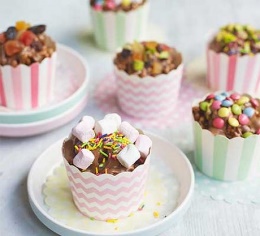 Challenge 1: Chocolate Rice Krispies Cakes Send us photos of your creations!TuesdayEnglish: Real or nonsense words: Game to practise- Interactive resources  Unit 9  sorting interactive activity. Skills book pg.123 https://www.gillexplore.ie/gill-explore-resources/over-the-moon-senior-infants-skills-book?Chapters=0&ResourceTypes=11535Maths: Money: Can you save some money each week? Maybe if you complete some chores for your Mammy and Daddy you could earn some money. You could; empty the dishwasher each day, sweep the floor, help hang out the washing, hoover the living areas. https://www.youtube.com/watch?v=n6EqkwYqEDo&feature=youtu.be           Combine coins to make different amounts (like in video above). Maths book pg.110 how much have you in your piggy bank?Irish: https://youtu.be/1QqGC5YRlyI Cad a chonaic tú? (What did you see?) Chonaic mé(I saw)  Tarracóir (tractor), leoraí (lorry), carr (car), bus (bus), rothar (bicycle), veain (van), eitleán (airplane).Revise and focus on the prhase ‘Chonaic mé___’ (I see__). Bua na Cainte pg. 49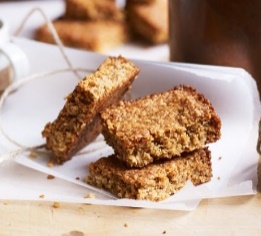                                                  Scoil Chóca Naofa Bake Off: Recipe below                                                 Challenge 2: Yummy Flapjacks                                                   Send us photos of your creations!WednesdayEnglish: Listen to the story ‘Herman’s Holiday’ by Tom Percival. https://www.youtube.com/watch?v=APmWmvA0T8k                                                                       Skills book: Read Herman and Henry’s packing lists. Write or draw your own packing list if you were going on holiday or going camping pg. 124Maths: Money: Maths book page 111. Complete these money problems.                                     https://ie.ixl.com/math/sr-infants Practise these money games. Irish: https://youtu.be/tJ9Z_mwNT1g                                                                                 Chuaigh Niamh go dtí an siopa bréagán. (Niamh went to the toy shop). Bhí sí ag siopadóireacht. (She was shopping.)  Fuair sí liathróid (ball), cluiche (game), scútar (scooter) nua.  Bua na cainte pg.50                                                 Scoil Chóca Naofa Bake Off: Recipe below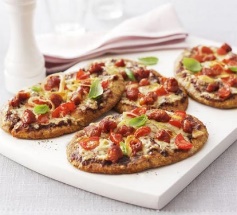                                                  Challenge 3: Pitta Pizzas                                                   Send us photos of your creations!ThursdayGet ready to take off on our Virtual School Tour!!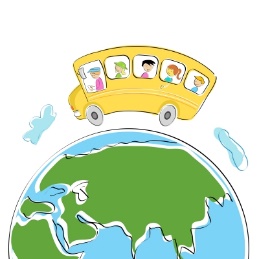 Friday Continue with our Virtual School Tour Activities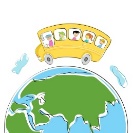 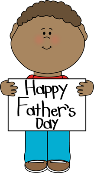 Make a card for your Dad, granddad or someone you love.Monday 29thFinish off chosen activities in your books.CHOICE BOARD  If you have time pick a fun activity to complete. We would love to see photos of it.Tuesday 30thLast day of school: Draw a picture of your favourite memory of Senior InfantsMake a card/picture/drawing for one of your friends. Maybe you could post it to them.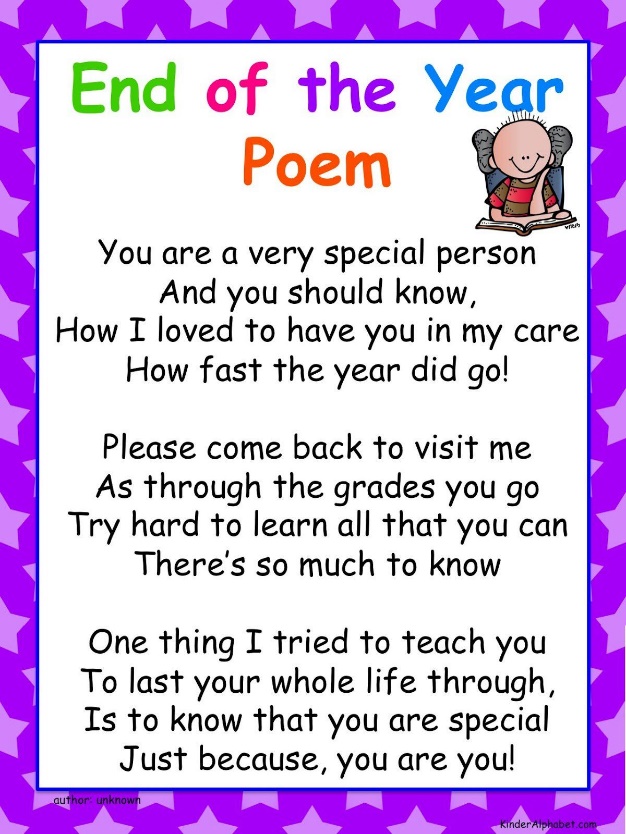                                              From Ms. Byrne & Ms. MeehanEAL work  22/6/2020Teachers: Ms Wilson / Ms Tone Contact SEN Teachers:		Please send Ms Meehan’s EAL work to Ms Wilson:		mswilson@scoilchoca.iePlease send Ms Byrne’s EAL work to Ms Tone:		mstone@scoilchoca.ietarts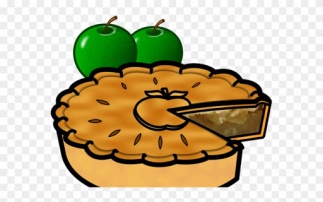 cup cakes/buns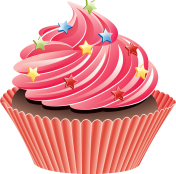 éclairs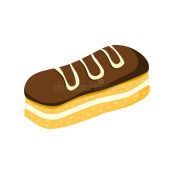 scones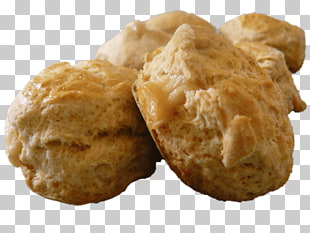 croissants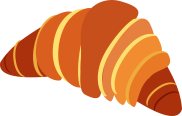 cookies/biscuits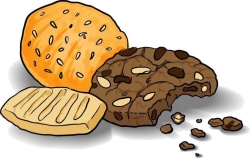 doughnut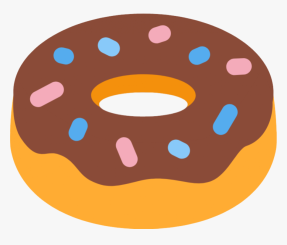 pavlova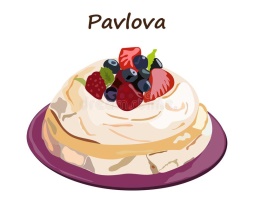 meringue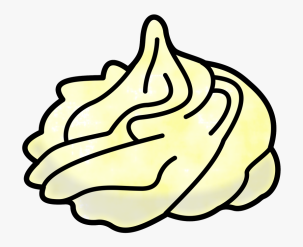  flour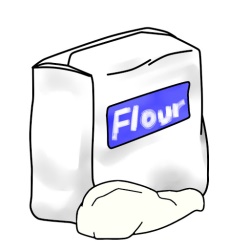 eggs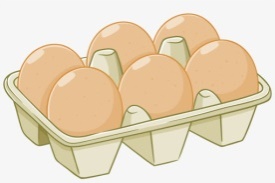 milk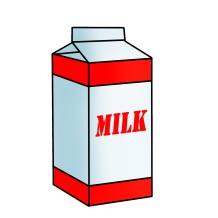 sugar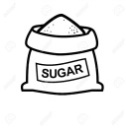 butter/margarine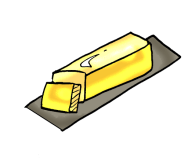 spices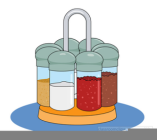 chocolate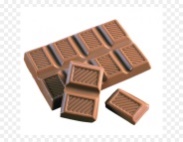 honey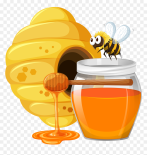 golden syrup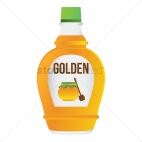 jam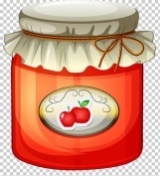 cream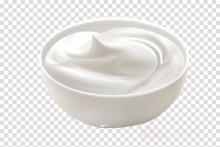 fruit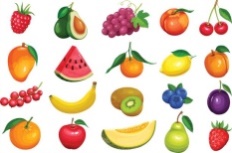 nuts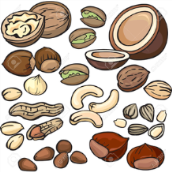 baking soda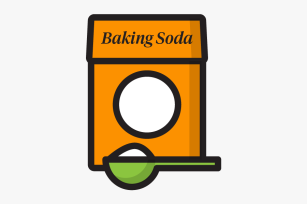 cocoa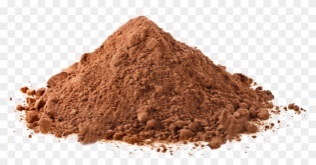 yeast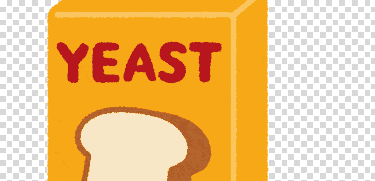 vanilla extract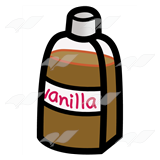 salt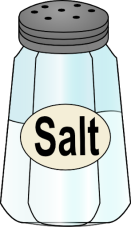 Picture of ingredientsNames of ingredients  _________________________________________________________________________.___________________________________________________________________________________________________________________________________________________________________________________________________________________________.Picture of my baking.I baked ________________________________________________________ at home.